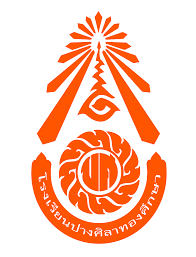  บันทึกขอใช้รถยนต์ ............ ล้อ โรงเรียนปางศิลาทองศึกษาวันที่...............เดือน............................................พ.ศ. .....................เรียน  ผู้อำนวยการโรงเรียนปางศิลาทองศึกษา	ข้าพเจ้า.......................................................................................ตำแหน่ง........................................................ขออนุญาตใช้เดินทางไป................................................................................................................................................เพื่อ....................................................................................................................................จำนวน...........................คนในวันที่..................เดือน....................................................พ.ศ. ..........................เวลา .............................................น.ถึงวันที่..................เดือน....................................................พ.ศ. ..........................เวลา .............................................น.         ลงชื่อ ......................................................... ผู้ขออนุญาต  	                                                                 (..............................................................)        ตำแหน่ง..................................................................... ………………………………………………………………………………………………………………………………………………………………ความเห็นหัวหน้ากลุ่มบริหารทั่วไป		(   )  เห็นชอบ       (   )  ไม่เห็นชอบ				ลงชื่อ			(ว่าที่ร้อยตรีวิชาญชัย  ซังหยง)ตำแหน่ง หัวหน้ากลุ่มงานบริหารทั่วไป	                 ข้อคิดเห็นของรองผู้อำนวยการโรงเรียน			(   )  เห็นชอบอนุมัติ       (   )  ไม่เห็นชอบ	....................................................................................................................................................ลงชื่อ   		(นางศรีประไพร  เจาะขาว)ตำแหน่ง รองผู้อำนวยการโรงเรียนกลุ่มบริหารทั่วไปข้อคิดเห็นของผู้อำนวยการโรงเรียน(   )  อนุมัติ       (   )  ไม่อนุมัติ	....................................................................................................................................................ลงชื่อ   		(นายธนายุทธ   คลังวงษ์)ตำแหน่ง ผู้อำนวยการโรงเรียนปางศิลาทองศึกษา